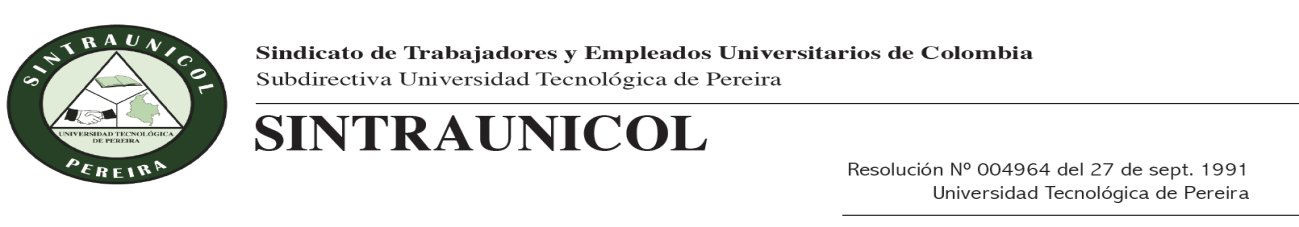 Pereira, 12 de abril de 2016Boletín InformativoSintraunicol Subdirectiva Universidad Tecnológica de PereiraEl día 13 abril se dará inicio al proceso de negociación del “Pliego de Peticiones de los Servidores Públicos de la UTP”Se adjunta el Pliego de Peticiones de los Servidores Públicos para dar a conocer  nuestras Peticiones.La comisión negociadora por parte de Sintraunicol son:Alvaro Linares RealWilliam López GarcíaHarold Fernando Cundar MeloOscar Eduardo Ospina MenesesJavier Darío Cárdenas MoncadaMartha Lucia Villabona BayonaPor  parte de la Universidad son:Vicerrector Administrativo: Fernando Noreña JaramilloVicerrector Académico: Jhoniers Gilberto Guerrero Erazo  Secretaria General: Liliana Ardila GómezAbogada: María Teresa Vélez Ángel Jefe de Unidad Gestión Talento Humano: Jairo Ordilio Torres morenoJefe de Registro y Control: Carlos  Alfonso Zuluaga Arango.Esperamos contar con ustedes  para lograr una buena negociación  con grandes logros tanto para la organización como para nuestros afiliados.Junta Directiva Sintraunicol Universidad tecnológica de Pereira.SINTRAUNICOL SUBDIRECTIVA UNIVERSIDAD TECNOLOGICA DE PEREIRANIT NACIONAL 800157921-5 Telefax 3137570 E-mail: sunicol@utp.edu.co- www.edu.co/sindicato